2014–2020 metų Europos Sąjungos fondų investicijų veiksmų programos 3 prioriteto „Smulkiojo ir vidutinio verslo konkurencingumo skatinimas“ priemonės Nr. 03.1.1-IVG-T-819 „Verslo konsultantas LT“ projektų finansavimo sąlygų aprašo Nr. 16 priedas(Dotacijos sutarties forma)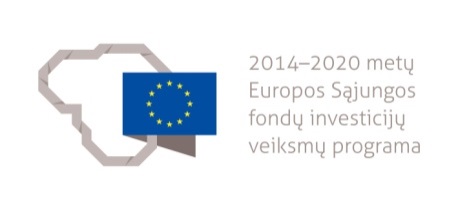 DOTACIJOS SUTARTIS ___________ Nr. _____________(Įrašomas projekto kodas)	                     (data)	               (numeris)Uždaroji akcinė bendrovė „Investicijų ir verslo garantijos“ (toliau – įgyvendinančioji institucija), atstovaujamas (-a) 	, veikiančio (-ios)pagal ______________________________ , ir		(atstovavimo pagrindas)	(projekto vykdytojo pavadinimas)(toliau – projekto vykdytojas), atstovaujamas (-a) 	, veikiančio (-ios)pagal 	, toliau – Šalys, sudaro šią dotacijos sutartį	(atstovavimo pagrindas) (toliau – Sutartis).Sutarties dalykas1.1. Sutartyje yra nustatoma iš Europos Sąjungos (toliau – ES) struktūrinių fondų lėšų bendrai finansuojamo projekto (įrašoma viena iš šių dviejų veiklų:- aukštos kokybės verslo pradžios konsultacijų, skirtų iki vienerių metų  veikiantiems smulkiojo ir vidutinio verslo (toliau – SVV) subjektams;- aukštos kokybės specializuotų verslo plėtros konsultacijų, skirtų nuo vienerių iki penkerių  metų veikiantiems  SVV subjektams) (toliau – projektas), finansuojamo pagal priemonę Nr. 03.1.1-IVG-T-819 „Verslo konsultantas LT“ (toliau – Priemonė), finansavimo tvarka ir sąlygos.Sutarties šalių teisės ir įsipareigojimaiProjekto vykdytojas įgyvendindamas projektą įsipareigoja pasiekti 2014–2020 metų Europos Sąjungos fondų investicijų veiksmų programos 3 prioriteto „Smulkiojo ir vidutinio verslo konkurencingumo skatinimas“ priemonės Nr. 03.1.1-IVG-T-819 „Verslo konsultantas LT“ projektų finansavimo sąlygų apraše Nr. 1, patvirtintame ūkio ministro 2015 m. _______d. įsakymu Nr.__________(toliau – Aprašas) nurodytą projekto tikslą, uždavinius ir rezultatus. Projektas finansuojamas vadovaujantis Apraše, Projektų administravimo ir finansavimo taisyklėse, patvirtintose Lietuvos Respublikos finansų ministro 2014 m. spalio 8 d. įsakymu Nr. 1K-316 (toliau – Projektų taisyklės), taip pat vėlesniuose jų pakeitimuose ir Sutarties sąlygose nustatyta tvarka. Šalys susitaria, kad, Sutarties keitimai ir Sutarties nutraukimas yra vykdomi, šalių vienos kitai pranešimai (įskaitant sprendimus dėl nustatytų pažeidimų, lėšų grąžinimo, papildomo finansavimo skyrimo, patikros vietoje organizavimo ir rekomendacijų, pradėtos Sutarties nutraukimo procedūros, bet neapsiribojant šiais sprendimais) ir projekto vykdytojo teikiami dokumentai yra siunčiami projekto vykdytojo pasirinktomis ryšio priemonėmis – registruotu paštu arba el. paštu pasirašant elektroniniu sertifikuotu parašu. Projekto vykdytojas sutinka:kad, tais atvejais, jei keičiant ar pildant Aprašą po paraiškos pateikimo ir Sutarties sudarymo bus patvirtinta naujų ir (arba) nustatyta papildomų reikalavimų, sąlygų, konsultacijų išlaidų kompensavimo dydžių ar nauja konsultacijų išlaidų kompensavimo tvarka, jų laikytis;kad informacija apie projektą (įmonės pavadinimas, įmonės kodas, numatomo suteikti finansavimo ir suteikto finansavimo dydis) būtų paskelbta viešai interneto svetainėse www.invega.lt ir www.esinvesticijos.lt;kad paraiškoje ir jos prieduose pateikti duomenys būtų apdorojami ir saugomi įgyvendinančiosios institucijos vidaus informacinėje sistemoje ir 2014-2020 metų Europos Sąjungos struktūrinių fondų posistemyje;besąlygiškai grąžinti nepagrįstai gautą konsultacijų išlaidų kompensaciją ar jos dalį, jei ji būtų gauta dėl klaidos, pateiktos neteisingos informacijos, atsiradusio privalomų reikalavimų ar sąlygų neatitikimo ar kitų teisės aktais nustatytų priežasčių pagal įgyvendinančiosios institucijos rašytinį pareikalavimą per nurodytą terminą. Grąžinimas vykdomas Finansinės paramos, išmokėtos ir (arba) panaudotos pažeidžiant teisės aktus, grąžinimo į Lietuvos Respublikos valstybės biudžetą taisyklėse, patvirtintose Lietuvos Respublikos Vyriausybės 2005 m. gegužės 30 d. nutarimu Nr. 590 „Dėl Finansinės paramos, išmokėtos ir (arba) panaudotos pažeidžiant teisės aktus, grąžinimo į Lietuvos Respublikos valstybės biudžetą taisyklių patvirtinimo“ nustatyta tvarka.Projekto vykdytojas turi informuoti įgyvendinančiąją instituciją raštu, jei projekto vykdymo metu jo (juridinio asmens) vadovas, ūkinės bendrijos tikrasis narys (-iai) ar mažosios bendrijos atstovas, turintis (-ys) teisę juridinio asmens vardu sudaryti sandorį, ar buhalteris (-iai) arba kitas (-i) asmuo (asmenys), turintis (-ys) teisę surašyti ir pasirašyti pareiškėjo ir (arba) projekto vykdytojo apskaitos dokumentus, įgijo ar turi neišnykusį arba nepanaikintą teistumą arba dėl pareiškėjo ir (arba) projekto vykdytojo (juridinio asmens) per paskutinius 5 metus buvo priimtas ir įsiteisėjęs apkaltinamasis teismo nuosprendis už dalyvavimą bendrininkų grupėje, organizuotoje grupėje, nusikalstamame susivienijime, jų organizavimą ar vadovavimą jiems, kyšininkavimą, prekybą poveikiu, papirkimą, piktnaudžiavimą, tarnybos pareigų neatlikimą, sukčiavimą, turto pasisavinimą, turto iššvaistymą, turtinės žalos padarymą apgaule, turto sunaikinimą ar sugadinimą, neteisėtą praturtėjimą, kontrabandą, muitinės apgaulę, neteisėtą disponavimą akcizais apmokestinamomis prekėmis, neteisėtą prekių ar produkcijos neišvežimą iš Lietuvos Respublikos, neteisėtą vertimąsi ūkine, komercine, finansine ar profesine veikla, neteisėtą juridinio asmens veiklą, svetimo prekių ar paslaugų ženklo naudojimą, apgaulingą pareiškimą apie juridinio asmens veiklą, mokesčių nesumokėjimą, kredito, paskolos ar tikslinės paramos panaudojimą ne pagal paskirtį ar nustatytą tvarką, kreditinį sukčiavimą, skolininko nesąžiningumą, nusikalstamą bankrotą, netikros elektroninės mokėjimo priemonės gaminimą, tikros elektroninės mokėjimo priemonės klastojimą ar neteisėtą disponavimą elektronine mokėjimo priemone arba jos duomenimis, neteisėtą elektroninės mokėjimo priemonės ar jos duomenų panaudojimą, neteisingų duomenų apie pajamas, pelną ar turtą pateikimą, deklaracijos, ataskaitos ar kito dokumento nepateikimą, apgaulingą ar aplaidų apskaitos tvarkymą, nusikalstamu būdu gauto turto įgijimą ar realizavimą, nusikalstamu būdu įgytų pinigų ar turto legalizavimą, netikrų pinigų ar vertybinių popierių pagaminimą, laikymą arba realizavimą, dokumento suklastojimą ar disponavimą suklastotu dokumentu, antspaudo, spaudo ar blanko suklastojimą, dalyvavimą kokioje nors kitoje neteisėtoje veikloje, kenkiančioje Lietuvos Respublikos ir (arba) ES finansiniams interesams (šis apribojimas netaikomas įstaigoms, kurių veikla finansuojama iš Lietuvos Respublikos valstybės biudžeto ir (arba) savivaldybių biudžetų, ir (arba) valstybės pinigų fondų). Projekto vykdytojas turi informuoti įgyvendinančiąją instituciją raštu, jei projekto vykdytojui, kuris kaip darbdavys leido dirbti asmenims nelegaliai, pradėtas taikyti apribojimas 5 ateinančius metus nuo nelegalaus įdarbinimo nustatymo dienos skirti jam (pareiškėjui ir (arba) projekto vykdytojui) ES finansinę paramą, EEE ir Norvegijos finansinių mechanizmų, 2007–2012 metų Lietuvos ir Šveicarijos bendradarbiavimo programos finansinę paramą.Įgyvendinančioji institucija vienašališkai gali nutraukti Sutartį šiais atvejais:kai nevykdomos ar pažeidžiamos kompensavimo sąlygos, nurodytos Aprašo IV skyriuje, ar nustatoma, kad projekto vykdytojas pažeidė Sutartį; kai projekto vykdytojas yra restruktūrizuojamas, bankrutuojantis ar likviduojamas;kai projekto vykdytojas prašo nekompensuoti konsultacijų išlaidų dalies;kai nustatomas pažeidimas dėl ES ar Lietuvos Respublikos teisės aktų nustatytų reikalavimų ir sąlygų laikymosi;kai buvo nustatyta, kad pagal Lietuvos Respublikos bei ES teisės aktų nustatytas valstybės pagalbos teikimo taisykles atitinkama pagalba negali būti teikiama;kai nustatoma, kad paraiškoje pateikti patvirtinimai ar pateikti duomenys yra neteisingi ir per įgyvendinančiosios institucijos nurodytą terminą atitinkami trūkumai nėra pašalinami.Projektui skirtos finansavimo lėšosProjekto tinkamų finansuoti išlaidų suma bus apskaičiuojama pagal viešosios įstaigos „Versli Lietuva“ teikiamas ataskaitas apie projekto vykdytojo gautas konsultacijas. Projekto vykdytojui Sutarties galiojimo laikotarpiu skiriama iki 6 500 Eur (šeši tūkstančiai penki šimtai eurų) projekto finansavimo lėšų Sutarties 3.1 papunktyje nurodytoms projekto tinkamoms finansuoti išlaidoms apmokėti. Maksimali finansavimo suma bei kitos projekto finansavimo sąlygos nurodomos įgyvendinančiosios institucijos sprendime dėl projektui nustatyto finansavimo dydžio. Atskiri mokėjimai už konsultacijas sudaro:jei pareiškėjas yra SVV subjektas, veikiantis iki 1 metų – 100 proc. pagal Aprašo 2 priede nurodytą fiksuotąjį įkainį apskaičiuotų verslo pradžios konsultacijų išlaidų;jei pareiškėjas yra SVV subjektas, veikiantis nuo 1 (imtinai) iki 3 metų – 85 proc. pagal Aprašo 2 priede nurodytą fiksuotąjį įkainį apskaičiuotų verslo plėtros konsultacijų išlaidų. Pareiškėjas privalo prisidėti prie projekto finansavimo ne mažiau nei 15 proc. konsultacijų išlaidų;jei pareiškėjas yra SVV subjektas, veikiantis nuo 3 (imtinai) iki 5 metų – 50 proc. pagal Aprašo 2 priede nurodytą fiksuotąjį įkainį apskaičiuotų verslo plėtros konsultacijų išlaidų. Pareiškėjas privalo prisidėti prie projekto finansavimo ne mažiau nei 50 proc. konsultacijų išlaidų.Projekto vykdytojui laikantis visų įsipareigojimų pagal Sutartį, jam yra kompensuojama dalis jo patirtų išlaidų, vadovaujantis Aprašu. Projekto vykdytojas įsipareigoja apmokėti verslo konsultantui 100 proc. konsultacijų išlaidų ne vėliau kaip per 5 darbo dienas nuo kompensacijos lėšų gavimo dienos. Projekto vykdytojui laiku neapmokėjus konsultacijų išlaidų verslo konsultantui, įgyvendinančioji institucija gali inicijuoti pažeidimo tyrimą ir išmokėtų kompensacijos lėšų susigrąžinamą.Projekto vykdytojas įsipareigoja iš savo lėšų apmokėti Sutarties 3.1 papunktyje nurodytas projekto tinkamas finansuoti išlaidas, kurios nėra apmokamos 3.2 papunktyje nurodytomis lėšomis, ir visas tinkamumo finansuoti reikalavimų neatitinkančias projekto išlaidas. Projekto veiklų įgyvendinimo pradžia ir pabaigaVisos projekto veiklos turi būti įvykdytos per kompensacijos laikotarpį, t.y. per 6 (šešis) mėnesius nuo Sutarties pasirašymo įgyvendinančiojoje institucijoje dienos.Visos su projekto įgyvendinimu susijusios tinkamos finansuoti išlaidos turi būti patirtos po Sutarties pasirašymo dienos iki 4.1 papunktyje nurodyto laikotarpio pabaigos ir apmokėtos ne anksčiau kaip iki Sutarties pasirašymo ir ne vėliau kaip iki Sutarties galiojimo pabaigos.MokėjimaiProjekto išlaidos apmokamos išlaidų kompensavimo būdu (įskaitant supaprastintą išlaidų apmokėjimą). Mokėjimai projekto vykdytojui atliekami Apraše nustatyta tvarka.Projekto vykdytojas įgyvendinančiajai institucijai neteikia projekto tinkamų finansuoti išlaidų patvirtinimo dokumentų,  nes projekto įvykdymo dokumentus įgyvendinančiajai institucijai pateikia viešoji įstaiga „Versli Lietuva“.Jei po Sutarties pasirašymo paaiškėjus tam tikroms aplinkybėms, lėšos projektui finansuoti, pripažintos nesuderinamomis su ES bendrąja rinka, taip pat kitais Projektų taisyklėse nustatytais atvejais, projekto vykdytojas besąlygiškai įsipareigoja šias lėšas grąžinti kartu su palūkanomis, kurias nustato Europos Komisija, kai teikiama neteisėta pagalba. Kitos sąlygosProjekto vykdytojas neprivalo saugoti su projekto įgyvendinimu susijusių dokumentų. Su projekto įgyvendinimu susijusius dokumentus saugo įgyvendinančioji institucija.  Projekto vykdytojas įsipareigoja į savo patalpas įsileisti Europos Audito Rūmų, Europos Komisijos, Finansų ministerijos ir tarpinių institucijų, Viešųjų pirkimų tarnybos, Lietuvos Respublikos valstybės kontrolės, Finansinių nusikaltimų tyrimo tarnybos prie Vidaus reikalų ministerijos, Lietuvos Respublikos konkurencijos tarybos ir įgyvendinančiosios institucijos įgaliotus asmenis, kurie galės susipažinti su projekto įgyvendinimu susijusia informacija.Kitam ūkio subjektui perėmus teises į projekto vykdytojo įsipareigojimus, susijusius su konsultacijomis, kurių išlaidų dalis yra kompensuojama pagal Sutartį, Sutartis netenka galios. Baigiamosios nuostatosSutartis įsigalioja nuo to momento, kai ją pasirašo abi Sutarties Šalys, ir galioja tol, kol Šalys įvykdo visus savo įsipareigojimus pagal Sutartį arba Sutartis nutraukiama.Sutartis sudaryta dviem vienodą teisinę galią turinčiais egzemplioriais, po vieną kiekvienai Šaliai. Sutartis vykdoma vadovaujantis Lietuvos Respublikos ir ES teisės aktais. Šalių ginčai, kilę dėl jos vykdymo, sprendžiami teisme Lietuvos Respublikos įstatymų nustatyta tvarka. Projekto vykdytojo pateikta paraiška su priedais, taip pat įgyvendinančiosios institucijos sprendimas dėl projektui nustatyto finansavimo dydžio yra laikomi sudėtine šios Sutarties dalimi.Šalys privalo viena kitą informuoti apie savo adreso, elektroninio pašto adreso ar atsakingų asmenų kontaktinių duomenų, kuriuos viena kitai nurodė šioje Sutartyje nustatyta tvarka, pasikeitimą. Šalis, neįvykdžiusi šio reikalavimo, negali pareikšti pretenzijų ar atsikirtimų, kad kitos Šalies veiksmai, atlikti pagal paskutinius jai žinomus duomenis, neatitinka Sutarties sąlygų arba ji negavo pranešimų, kurie buvo siųsti pagal šiuos duomenis. Įgyvendinančiosios institucijos adresas ir rekvizitai:Projekto vykdytojo adresas ir rekvizitai: Šalių parašaiJuridinio asmens pavadinimasUAB „Investicijų ir verslo garantijos“Juridinio asmens kodas110084026AdresasKonstitucijos pr. 7, VilniusPašto kodas09308Telefonas +370 5 210 7510El. paštasverslokonsultacijos@invega.ltJuridinio asmens pavadinimasJuridinio asmens kodasAdresasPašto kodasTelefonas El. paštasĮgyvendinančiosios institucijos atstovasProjekto vykdytojo atstovas(pareigos)(pareigos, jeigu galima nurodyti)(parašas)(parašas)